БІЛОЦЕРКІВСЬКА МІСЬКА РАДАКИЇВСЬКОЇ ОБЛАСТІР І Ш Е Н Н Явід 25 травня  2017 року                                                                      № 791-32-VIIПро припинення терміну дії договору оренди землі від 20 листопада 2013 року № 95 приватному підприємству «Інтер Плюс»Розглянувши заяву фізичної особи - підприємця, протокол постійної комісії з питань  земельних відносин та земельного кадастру, планування території, будівництва, архітектури, охорони пам’яток, історичного середовища та благоустрою від 31 березня 2017 року № 80, відповідно до ст. ст. 12, 141 Земельного кодексу України,  ст. 31 Закону України «Про оренду землі», п. 34 ч. 1 ст. 26 Закону України «Про місцеве самоврядування в Україні», міська рада вирішила:          1. Припинити договір оренди землі з приватним підприємством «Інтер Плюс» під розміщення виробничих приміщень та адмінбудівлі по вулиці Сквирське шосе,29 нежитлові будівлі літери «О»,«П» площею 0,3484 га, кадастровим номером: 3210300000:06:041:0017, який укладений 20 листопада 2013 року № 95 на підставі підпункту 7.5 пункту 7 рішення міської ради від 31 жовтня 2013 року за № 1068-47-VI „Про оформлення правовстановлюючих документів на земельні ділянки юридичним особам та фізичним особам-підприємцям», та зареєстрований як інше речове право від 21.01.2014 року  № 4402307, відповідно до п. а) ч. 1 ст. 141 Земельного кодексу України, добровільною відмовою від права користування земельною ділянкою,  в зв'язку з об'єднанням  земельних ділянок.         2. Особі, зазначеній в цьому рішенні звернутися до управління регулювання земельних відносин Білоцерківської міської ради для укладання додаткової угоди до даного договору оренди землі відповідно до даного рішення, а також оформити інші документи, необхідні для вчинення цієї угоди.         3. Особі, зазначеній в цьому рішенні, зареєструвати припинення права оренди земельної ділянки в порядку, визначеному чинним законодавством України.4. Контроль за виконанням цього рішення покласти на постійну комісію з питань  земельних відносин та земельного кадастру, планування території, будівництва, архітектури, охорони пам’яток, історичного середовища та благоустрою.Міський голова                                          	         Г.А. Дикий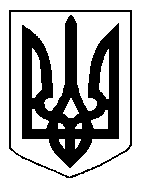 